Pontifícia Universidade Católica de São Paulo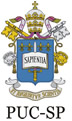 Faculdade de Ciências SociaisCurso de Serviço SocialCARGA HORÁRIA DE ESTÁGIO     º SEMESTRE/20     São Paulo,         de                                    de  20     ______________________________________________________Estagiário (a)Aluno (a):      _____________________________________________________Supervisor(a) de campoNome:         CRESS:      ______________________________________________________Supervisor(a) acadêmico - cienteNome:         CRESS:      NOME ESTÁGIÁRIO (A):      NOME ESTÁGIÁRIO (A):      NOME ESTÁGIÁRIO (A):      NOME ESTÁGIÁRIO (A):      RA:      RA:      RA:      RA:      PERÍODO:       	 PERÍODO:       	 TURMA:      TURMA:      NOME DA ORGANIZAÇÃO:      NOME DA ORGANIZAÇÃO:      NOME DA ORGANIZAÇÃO:      NOME DA ORGANIZAÇÃO:      SETOR:      SETOR:      SETOR:      SETOR:      ENDEREÇO:      ENDEREÇO:      ENDEREÇO:      ENDEREÇO:      BAIRRO:      CEP:      CEP:      FONE:      e-mail institucional:      e-mail institucional:      e-mail institucional:      e-mail institucional:      e-mail do Supervisor de Campo:       e-mail do Supervisor de Campo:       e-mail do Supervisor de Campo:       e-mail do Supervisor de Campo:       PERÍODO DE ESTÁGIO CONTRATADO:           /     /       a       /      /      PERÍODO DE ESTÁGIO CONTRATADO:           /     /       a       /      /      PERÍODO DE ESTÁGIO CONTRATADO:           /     /       a       /      /      PERÍODO DE ESTÁGIO CONTRATADO:           /     /       a       /      /      PERÍODO DE ESTÁGIO ATESTADO:      /     /       a       /      /     PERÍODO DE ESTÁGIO ATESTADO:      /     /       a       /      /     PERÍODO DE ESTÁGIO ATESTADO:      /     /       a       /      /     PERÍODO DE ESTÁGIO ATESTADO:      /     /       a       /      /     DIAS DA SEMANA DE REALIZAÇÃO DO ESTÁGIO:       DIAS DA SEMANA DE REALIZAÇÃO DO ESTÁGIO:       DIAS DA SEMANA DE REALIZAÇÃO DO ESTÁGIO:       DIAS DA SEMANA DE REALIZAÇÃO DO ESTÁGIO:       HORÁRIO DE REALIZAÇÃO DO ESTÁGIO:      HORÁRIO DE REALIZAÇÃO DO ESTÁGIO:      HORÁRIO DE REALIZAÇÃO DO ESTÁGIO:      HORÁRIO DE REALIZAÇÃO DO ESTÁGIO:      REMUNERAÇÃO:(       ) Não  	(      ) Sim      REMUNERAÇÃO:(       ) Não  	(      ) Sim      R$      R$      TOTAL DE HORAS DE ESTÁGIO NO SEMESTRE:      TOTAL DE HORAS DE ESTÁGIO NO SEMESTRE:      TOTAL DE HORAS DE ESTÁGIO NO SEMESTRE:      TOTAL DE HORAS DE ESTÁGIO NO SEMESTRE:      OBSERVAÇÕES:                                           OBSERVAÇÕES:                                           OBSERVAÇÕES:                                           OBSERVAÇÕES:                                           